Entrepreneurship MQF Level 6 
Business Idea Submission Form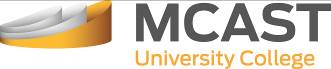 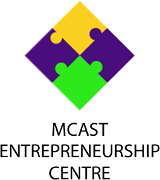 This template is intended to explain what your proposed business idea is about and the industry sector in which it will operate.  It will also give the mentors confidence that the Team fully understands the proposed business idea together with its target customers, industry and related key players and stakeholders.Team DetailsBusiness Idea OverviewTeam Number &
Name of Team / BusinessTeam Number &
Name of Team / Businessbrian warringtonbrian warringtonbrian warringtonbrian warringtonbrian warringtonbrian warringtonbrian warringtonbrian warringtonbrian warringtonbrian warringtonTeam MembersTeam Representative FirstTeam MembersTeam Representative Firstbrian warringtonbrian warringtonbrian warringtonbrian warringtonbrian warringtonbrian warringtonbrian warringtonbrian warringtonbrian warringtonbrian warringtonID NumberName & SurnameMCAST Email AddressInstituteCourseClassMain Contact Numberbrian warringtonbrian warringtonbrian warringtonbrian warringtonbrian warringtonbrian warringtonbrian warringtonbrian warringtonbrian warringtonbrian warringtonbrian warringtonbrian warringtonbrian warringtonbrian warringtonbrian warringtonbrian warringtonbrian warringtonbrian warringtonbrian warringtonbrian warringtonbrian warringtonbrian warringtonbrian warringtonbrian warringtonbrian warringtonbrian warringtonbrian warringtonbrian warringtonbrian warringtonbrian warringtonbrian warringtonbrian warringtonbrian warringtonbrian warringtonbrian warringtonbrian warringtonbrian warringtonbrian warringtonbrian warringtonbrian warringtonbrian warringtonbrian warringtonbrian warringtonbrian warringtonbrian warringtonbrian warringtonbrian warringtonbrian warringtonbrian warringtonbrian warringtonbrian warringtonbrian warringtonbrian warringtonbrian warringtonbrian warringtonbrian warringtonTitle of Proposed Idea brian warringtonTackled problem, Issue or challengebrian warringtonKey Elements of the Business Ideabrian warringtonTarget Marketbrian warringtonKey Product/s or Service/s brian warringtonUnique Selling Pointsbrian warrington